Styr på kemien i industrien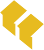 Bilag 10: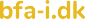 Planche for instruktion af flere arbejdsprocesser / delprocesser2/3	>>>Instruktion for flere arbejdsprocesser / delprocesserInstruktion for flere arbejdsprocesser / delprocesserInstruktion for flere arbejdsprocesser / delprocesserInstruktion for flere arbejdsprocesser / delprocesserInstruktion for flere arbejdsprocesser / delprocesserInstruktion for flere arbejdsprocesser / delprocesserInstruktion for flere arbejdsprocesser / delprocesserInstruktion for flere arbejdsprocesser / delprocesserArbejdsproces(skriv navn på proces / delproces)(skriv navn på proces / delproces)(skriv navn på proces / delproces)(skriv navn på proces / delproces)(skriv navn på proces / delproces)(skriv navn på proces / delproces)(skriv navn på proces / delproces)Information og instruktion(skriv navn på proces / delproces)(skriv navn på proces / delproces)(skriv navn på proces / delproces)(skriv navn på proces / delproces)(skriv navn på proces / delproces)(skriv navn på proces / delproces)(skriv navn på proces / delproces)Angiv kort farerne ved anvendte kemiske pro- dukter samt udviklede stoffer og materialer. Indsæt fx farepikto- grammer, signalord og H-sætningerSkriv og brug foto. Fjern, hvis ikke rele- vant, alternativt skriv ”ikke påkrævet”.Skriv og brug foto. Fjern, hvis ikke rele- vant, alternativt skriv ”ikke påkrævet”.Skriv og brug foto. Fjern, hvis ikke rele- vant, alternativt skriv ”ikke påkrævet”.Skriv og brug foto. Fjern, hvis ikke rele- vant, alternativt skriv ”ikke påkrævet”.Skriv og brug foto. Fjern, hvis ikke rele- vant, alternativt skriv ”ikke påkrævet”.Skriv og brug foto. Fjern, hvis ikke rele- vant, alternativt skriv ”ikke påkrævet”.Øvrige instruktionspunkterØvrige instruktionspunkterVærnemidler og ventilation Værnemidler er placeret: (skriv) Brug, håndtering og bortskaffelse af værnemidler: (skriv) Eksempel: Blå nitrilhandsker kasseres straks ved tilsmudsning og efter endt arbejde. Eksempel: Grønne nitrilhandsker kasseres efter XX minutter og ved pause/toiletbesøg og efter endt arbejde. Ventilation retningslinier: (skriv) Eksempel: Ved alarm på procesudsugning standses arbejdet straks og årsag til alarm findes før arbejdet genoptagesHygiejne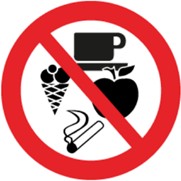  Retningslinier for hygiejne: (skriv) Eksempel: Der må ikke ryges, drikkes eller spises under arbejdet Eksempel: Vask hænder før pauser, toiletbesøg og efter endt arbejdeFørstehjælp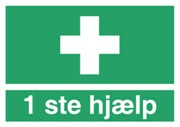 Førstehjælpskasse findes: (skriv) Øjenskylleflasker findes: (skriv)Spild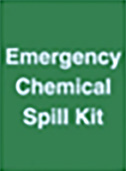  Ved hudkontakt: (skriv) Eksempel: Vask straks tilsmudset hud Ved tilsmudsning af arbejdstøj: (skriv) Eksempel: Skift straks arbejdstøj og vask det særskilt Spild opsamles med: (skriv) Placering af opsamlingsmaterialer (skriv):Affaldshåndtering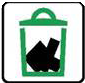  Rester og tom emballage: (skriv): Spild og opsamlingsmateriale: (skriv) Brugte værnemidler: (skriv) Affald placeres i opmærkede opsamlings-og affaldstønder efter følgende system: (skriv) Husk: Særlige regler for mærkning af epoxy- og isocyanatholdigt affald samt affald indeholdende stoffer og materialer, der er omfattet af ”bekendt- gørelse om foranstaltninger til forebyggelse af kræftrisikoen ved arbejde med stoffer og materialer”.Brandbekæmpelse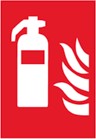 Egnede slukningsmidler: (skriv) Placering af slukningsmidler: (skriv)Personlige værnemidler under slukning: (skriv)Sikkerhedsdatablade (SDS)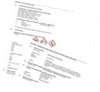  Sikkerhedsdatablade for produkterne kan hentes på: (skriv)